№ВопросОтвет1Артемьев Г.Ю.Статус наукограда для Обнинска определен до 2024 года.Какие конкретные меры принимаются для разработки новой программы развития Обнинска для подтверждения статуса наукограда?     Статус наукограда  г. Обнинску присвоен Указом Президента РФ №821 6 мая 2000 года сроком на 25 лет до 31 декабря 2024 года.      Этим Указом была утверждена «Программа (основные направления) развития г. Обнинска как наукограда РФ в 2000-2004 годах»,   и направления научной, научно-технической и инновационной деятельности, экспериментальных разработок, испытаний и подготовки кадров, являющиеся приоритетными для Обнинска как наукограда.После завершения  «Программы развития  Обнинска как наукограда РФ в 200-2004 гг» в соответствии с законодательство была разработана «Программа комплексного социально-экономического развития г. Обнинска как наукограда Российской Федерации на 2007-2011 годы» и   «Программа комплексного социально-экономического развития города Обнинска  как наукограда Российской Федерации на 2013 - 2017 годы  и на период до 2020 года».В настоящее время развитие города определяется «Стратегией социально-экономического развития г. Обнинска как наукограда Российской Федерации на 2017-2025 годы».      Продление и сохранение статуса города – наукограда регламентировано Федеральным Законом от 20.04.2015 №100-ФЗ «О внесение изменений в Федеральный закон  «О статусе наукограда Российской Федерации» и Федеральный Закон «О науке и государственной научно-технической политике». Пакет документов на продление и сохранение статуса города – наукограда будет заблаговременно подготовлен и передан в Министерство науки и высшего образования РФ для рассмотрения и принятия решения. В настоящее время срок продления статуса – 15 лет.      Ежегодно Министерством науки и высшего образования РФ проводится мониторинг на соответствие показателей города статусу города-наукограда. По данным мониторинга за 2020 год МО «Город Обнинск» подтвердил соответствие статусу наукограда по всем показателям:- численность работников в научно-производственном комплексе города (далее – НПК)  составила 24,2% (в законодательстве критерий соответствия - не менее 20,0%);-  количество научных работников (исследователей) и профессорско-преподавательский состав в НПК – 23,9% (критерий соответствия – 20,0%);-  общий объем произведенных организациями и обособленными подразделениями научно-производственного комплекса наукограда товаров (выполненных работ, оказанных услуг) и их затраты на инвестиции в основной капитал и основные средства, необходимые для производства высокотехнологичной промышленной продукции и (или) инновационных товаров (выполнения инновационных работ, оказания инновационных услуг) в соответствии с приоритетными направлениями развития науки, технологий и техники Российской Федерации, в стоимостном выражении составили 53,4% (критерий соответствия - не менее 50% общего объема произведенных товаров (выполненных работ, оказанных услуг), под которыми понимаются такие товары (работы, услуги), произведенные (выполненные, оказанные) всеми индивидуальными предпринимателями, а также всеми организациями, осуществляющими производство и реализацию товаров (выполнение работ, оказание услуг) и расположенными на территории данного муниципального образования, за исключением организаций, образующих инфраструктуру наукограда.      О необходимости разработки новой Стратегии развития города как наукограда РФ на период до 2040 года неоднократно заявлялось как главой Администрации города, так и депутатами Обнинского городского собрания. В течение этого года предполагается создания рабочей группы по разработке новой Стратегии развития города.2Артемьев Г.Ю.2. «Зимние проблемы» досаждают людям не только на главных магистралях города, но и на придомовой территорииВ соответствии с Правилами благоустройства и озеленения территории муниципального образования "Город Обнинск", утвержденными решением городского Собрания, организации, осуществляющие управление многоквартирными домами должны обеспечивать своевременную очистку от снега и льда тротуаров, проездов и пешеходных дорожек с грунтовым и твердым покрытием, а также вывоз снега;  очищать от снега и льда крыши и козырьки, удалять наледь, снег и сосульки с карнизов, балконов и лоджий в течение суток с момента их появления. В течение 3-х часов с момента появления сосулек принять меры по огораживанию территорий;  очистку от снега и наледи проездов, подметание и сдвигание снега, удалять снег и снежно-ледяные образования с тротуаров (пешеходных дорожек) дворовых территорий.Назовите, пожалуйста, результаты контроля Администрации города за выполнением этих обязательств управляющими компаниями. Какие планируются меры для усиления контроля и воздействия на недобросовестные управляющие компании?В 2021 году Администрацией города регулярно проводились проверки дворовых территорий многоквартирных жилых домов. По результатам выявленных замечаний по качеству уборки дворовых территорий в управляющие организации направлялись письма и составляются акты  на предмет соблюдения Правил благоустройства. В адрес управляющих организаций были направлены уведомления о составлении протокола об административных правонарушениях по вопросам благоустройства. В 2021 году составлено 12 протоколов об административных правонарушениях по уборке дворовой территории многоквартирных жилых домов от снега (сумма оплаченных штрафов составляет 210 000 руб., по остальным протоколам выписаны предупреждения). Данная работа будет продолжена в 2022 году.Основные претензии жителей поступают на качество уборки внутридворовых проездов, что не всегда возможно качественно прочистить в связи с большим количеством, припаркованным машин. Надо отметить в 2021 году на 20% по сравнению с 2020 годом увеличено количество задействованной техники на уборке дворов.Лицензионный контроль на территории Калужской области осуществляется Государственной жилищной инспекцией (далее – ГЖИ) Калужской области.3Артемьев Г.Ю.3) В этом году откроется новый детский садик «Сказка»  в мкр. 51А, а подъезда и парковки для автомобилей нет. Какие планируются меры  для решения этой проблемы?Согласно проектной документации с северной стороны предусмотрена площадка, примыкающая к проезду для временной парковки автомобилей посетителей объекта. Предусмотрена парковка для маломобильных групп населения. Парковка предназначена только для посетителей и сотрудников дошкольной образовательной организации.4Нечитайло А.Ю.Раздельный сбор мусораВ 2020г. в г. Обнинске было установлено около 300 контейнеров для РСО. За 1,5 года большинство этих контейнеров в процессе эксплуатации потеряли внешний вид (разбитые крышки, сломанные колёсики и пр.) и, прямо скажем, на сегодняшний день контейнеры не соответствуют уровню «Города Первых». Кто должен поддерживать внешний вид и целостность установленных контейнеров для РСО?  В некоторых дворах для улучшения внешнего вида мест установки контейнеров оранжевые контейнеры закрыли в специальные короба (см. фото). Кто инициатор данного решения, за счет каких источников осуществлялось финансирование?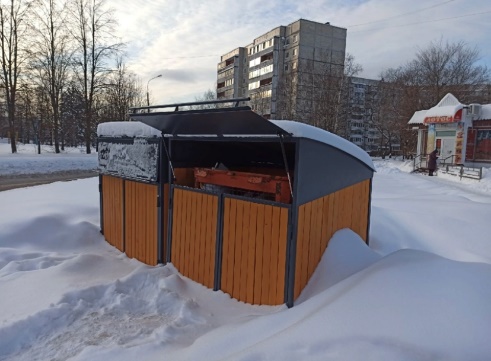 В некоторых микрорайонах города контейнеры РСО так и не были установлены. Будет ли продолжена работа по установке контейнеров для РСО в дальнейшем и за счет каких средств?На территории города установлено порядка 230 контейнеров для РСО. Контроль за внешним видом и целостностью контейнеров для раздельного сбора мусора осуществляет Государственное предприятие Калужской области «Калужский региональный экологический оператор». Также ГП КО «КРЭО» выполняет замену контейнеров для раздельного сбора мусора. Администрацией города также направляются письма в ГП КО «КРЭО» для замены и ремонта контейнеров. В 2021 году было заменено более двадцати контейнеров для РСО . Специальные шкафы для контейнеров установлены за счет средств областной субсидии. Инициатором установки шкафов для контейнеров является Администрация МО «Город Обнинск». В декабре 2021 года установлено тридцать семь шкафов для контейнеров по двадцати двум адресам.Установку контейнеров для раздельного сбора мусора выполняет Государственное предприятие Калужской области «Калужский региональный экологический оператор». В настоящее время ведется адресная работа по заявлениям жителей по установке контейнеров. Установка контейнеров для РСО ведется за счет средств ГП КО «КРЭО».5Нечитайло А.Ю.Компенсирующие посадки зелёных насажденийГород растет, город развивается и строится. Под строительство вырубается лес. В 2021 году под строительство было вырублено 4 061 дерево и 5 212 кв. м поросли. Также было удалено 1918 сухих и аварийно-опасных деревьев. Итого в 2021 году город потерял 5979 деревьев. А посажено в 2021г. всего около 2000 деревьев и кустарников. Разрыв очевиден, почти в три раза! Планирует ли Администрация усилить работу в области воспроизводства зеленых насаждений в г. Обнинске?По вопросу озеленения городских территорий сообщаем, что в соответствии с п. 9.2 Правил благоустройства и озеленения территории муниципального образования «Город Обнинск», утверждённых решением Обнинского городского Собрания от 24.10.2017 № 02-33, озеленение, проводимое на территории города Обнинска, осуществляется в соответствии с проектом благоустройства объекта, который должен учитывать особенности ландшафта, экологию района, расположение подземных коммуникаций, этажность зданий и другие факторы.В связи с плотной застройкой территории города и прохождением многочисленных подземных коммуникаций на территории города проведение  аллейных и рядовых посадок деревьев затруднительно, однако в целях повышения уровня благоустройства и озеленения городских территорий, создания комфортных условий проживания населения муниципального образования «Город Обнинск», Администрацией города ежегодно управляющим компаниям по заявкам жителей выделяется посадочный материал, предоставленный местными лесничествами (сосны, ели, липы, березы, клены). Так, в 2021 году было выделено 375 саженцев.Кроме того, в рамках реализации проекта «Комфортная городская среда» проводятся мероприятия по благоустройству городских территорий, в том числе по озеленению городских территорий. Застройщиками в соответствии с разработанной проектной документацией на объекты, в составе которых имеется план благоустройства территорий города Обнинска, выполняются обязательства по посадке зеленых насаждений.Всего за 2021 год посажено:- деревья: 1818 шт.;- кустарники: 12249 шт.;- кустарники в живой изгороди:60 м.;- более 870 многолетних декоративных злаковых растений.В соответствии с требованиями постановления Администрации города Обнинска от 3 марта 2009 № 255-п компенсационная стоимость, поступившая в бюджет муниципального образования «Город Обнинск» в 2021 году, за вырубку зеленых насаждений при осуществлении строительства, реконструкции и ремонта зданий, строений и сооружений, в том числе инженерных коммуникаций, составила 2175000 рублей.6Нечитайло А.Ю.Общественный транспорт На сайте Администрации с конца 2018г. опубликован проект оптимизации маршрутной сети муниципальных маршрутов регулярных перевозок на территории г. Обнинска. По данному проекту было много вопросов. Прошло уже три года. В связи со значительным развитием города данный проект уже неактуален. Будет ли разработан новый проект маршрутной сети муниципальных маршрутов регулярных перевозок на территории г. Обнинска? Когда он будет представлен жителям города?В 2022г. в рамках реализации инфраструктурного проекта планируется закупка автобусов для общественного транспорта и хотелось бы, чтобы количество закупаемых автобусов соответствовало потребностям населения города в общественном транспорте согласно оптимизированной схеме маршрутной сети регулярных перевозок на территории г. Обнинска.В конце 2018 года на официальном портале Администрации города для ознакомления и обсуждения жителями был представлен проект оптимизации маршрутной сети муниципальных маршрутов регулярных перевозок на территории города Обнинска. Проект состоял из 9 муниципальных маршрутов.По проекту было получено много вопросов и предложений. После проведенного анализа полученной информации и с учетом выявленных потребностях в регулярных перевозках, подготовлены схемы 9 муниципальных маршрутов.В июле 2019 года был опубликован новый Проект оптимизации маршрутной сети города Обнинска. Вновь было собрано много предложений по данному проекту. По итогу анализа собранной информации принято решение поэтапно и по мере необходимости менять маршрутную сеть города. Так, например, за период с момента опубликования маршрутной сети и до сегодняшнего дня были утверждены и начали свою работу регулярные муниципальные маршруты № 17, № 18, № 19, которые в Проект оптимизации были представлены, как № 106, № 107, № 108 соответственно.Изменения коснулись и маршрутов № 2, № 3, № 12, № 13 Как Вы правильно заметили, город растет и развивается. После ввода в эксплуатацию и заселения жителей в первые дома ЖК «Олимп» был рассмотрен вопрос о включении в маршруты № 2 и № 3 заезда в данный микрорайон, что также было отражено в схеме оптимизации маршрутной сети города. По обращениям граждан маршрут № 2 был изменен в части исключения заезда на Привокзальную площадь и включения в маршрут остановочного пункта «ул. Лейпунского». Отдельные маршруты, такие как № 6, № 7, № 16, № 22, 23 были отменены. На смену маршрутам № 6, № 16 пришли вновь установленные маршруты № 17, № 18, № 19, но с учетом потребностей жителей, в том числе новых микрорайонов, иногородних студентов.Работа с маршрутной сетью ведется постоянно, но необходимо тщательно рассматривать каждое изменение в отдельности, чтобы маршрут при изменении был удобен жителям и гостям города, но и не нарушал привычный уклад жизни горожан. Поскольку на сегодняшний день остро стоит вопрос стабилизации и повышения качества транспортного обслуживания жителей города, то основная задача, которая стоит перед городом в 2022 году это реализация инфраструктурного проекта «Модернизации транспортной инфраструктуры на территории муниципального образования «Город Обнинск». Следующим этапом планируется рассмотрение возможных вариантов оптимизации маршрутной сети города.Все рассматриваемые варианты будут так же представлены на обсуждения с жителями города на официальном портале города Обнинска.На сегодняшний день данные Проекты размещены в разделе Архив информации http://www.admobninsk.ru/obninsk/economic-development/market/transport/archive/,но любой желающий может с ним ознакомиться.7Журавлев М.В. В прошлом году на вопрос о перспективах развития земельных участков, выделенных для многодетных семей города Обнинска в Малоярославецком районе у села Госсортучасток был получен ответ: Главами администраций городского округа «Город Обнинск» и муниципального образования Муниципального района "Малоярославецкий район» в адрес Губернатора Калужской области направлено совместное обращение по вопросу финансирования за счет средств областного бюджета  работ по проектированию и строительству объектов транспортной и инженерной инфраструктуры на земельных участках, предоставленных семьям, имеющих трех и более детей, в районе с. Госсортучасток Малоярославецкого района.Какие мероприятия по решению этого вопроса были проведены в 2021 году, что запланировано на 2022-2023 годы?В связи с тем, что земельные участки, предоставленные  жителям города Обнинска, имеющих трех и более детей расположены на территориях муниципальных образований Боровского и Малоярославецкого районов,  муниципальные программы с мероприятиями по водоснабжению, газоснабжению, электроснабжению и организации автомобильных дорог к земельным участкам жителей, имеющих трех и более детей будут разрабатываться и реализовываться указанными  муниципальными образованиями.       Заявки на участие в мероприятиях по обеспечению инженерной инфраструктурой земельных участков, по согласованию с Администрацией города Обнинска направлены от этих муниципальных образований в Министерство строительства и жилищно-коммунального хозяйства Калужской области. Заявки приняты, но на 2022 год финансирование не предусмотрено. В настоящее время на земельных участках, предоставленных для жилищного строительства гражданам, имеющим трех и более детей, вблизи с. Госсортучасток СП «Село Спас-Загорье» ведется строительство линий электропередач, установлены опоры, подвешен самоизолирующицй провод. Работы выполнены на 80% в соответствии с заявками.8Зыков А.А.1. Какие результаты миграционной политики в городе Обнинске за 2021 год? Какое в Обнинске соотношение рабочих мигрантов, проживающих и работающих? Какие планы администрации города по снижению напряжённости из-за большого количества людей чужой культуры? На территории города Обнинска за последние годы наблюдается прирост жителей из числа иностранных граждан. В 2021 году на получение гражданства Российской Федерации было подано свыше 3000 заявлений, из них по упрощенной системе программы переселения соотечественников 90 %.ГБУ КО «ММЦ» в 2021 году было выдано и переоформлено свыше 38 000 патентов. Основная часть обладателей патентов оседает на территориях северной агломерации Калужской области, преимущественно в городах Обнинск и Балабаново.Для решения проблемных вопросов в сфере миграции, Администрацией города создана рабочая группа по вопросам реализации мероприятий  в сфере межнациональных отношений на территории муниципального образования «Город Обнинск».Рабочей группой были решены вопросы переноса места расположения Отдела по вопросам миграции в Обнинске. Созданы необходимые условия для начала работы сотрудников ОВМ ОМВД России по г. Обнинску в помещениях ГБУ КО «ММЦ» (подключение необходимых телекоммуникационных сетей, оборудование рабочих мест).Усилены меры по выявлению, предупреждению и пресечению преступлений, предусмотренных статьей  322.1 УК России «Организация незаконной миграции».Кроме того, в целях минимизации возможных негативных последствий от имеющихся тенденций по увеличению числа иностранных граждан на территории области, Администрацией города Обнинска направлены в федеральные и региональные органы власти, в том числе в Обнинское городское собрание, ряд предложений по внесению изменений в федеральные и региональные законодательные акты.На основании данных предложений, уже внесены изменения в ряд законодательных актов, в том числе в проект Государственной программы Калужской области «Оказание содействия добровольному переселению в Калужскую область соотечественников, проживающих за рубежом» и Закон Калужской области «О статусе многодетной семьи в Калужской области и мерах ее социальной поддержки». 9Зыков А.А.2. Что было сделано в 2021 году для улучшения медицинского обеспечения жителей КБ 8? Какие проблемы остались не решёнными и какие препятствия в решении этих проблем? Какие планы по развитию медицинского обеспечения в городе? Для улучшения медицинского обслуживания жителей города и закрепления медицинских кадров в КБ №8 реализуются:- МП «Жилье в кредит». Улучшили жилищные условия в рамках программы в  2021 году 8 семей медицинских работников. Семьи получили компенсацию расходов по оплате процентных ставок по кредитам, полученным  на строительство или приобретение жилья.- Положение о порядке выплаты денежной компенсации за наем (поднаем) жилых помещений. Выплату денежной компенсации получили 11 медицинских работников на сумму 1 180 546 руб. - Получение гранта учреждениями здравоохранения в форме субсидии из средств городского бюджета. КБ № 8 выиграла грант для закрепления  медицинских кадров (работники скорой, в т.ч. скорой специализированной, медицинской помощи, работники приемного отделения стационара). Сумма выплат в 2021 году составила   24 млн.руб. КБ № 8 вошла в программу модернизации первичного звена. На 5 лет в структурные подразделения выделено порядка 440 млн.рублей на оборудование и ремонт (поликлиника 1, поликлиника Центра профпатологии, детская поликлиника и филиал дет.поликлиники в Брянске).10Зыков А.А.3. Многодетные семьи в 2021 году получили большое внимание со стороны федерального и регионального правительств, но в школах города по-прежнему многодетным семьям бесплатно положены только завтраки. Планируется ли введение бесплатных обедов для детей из многодетных семей в обнинских школах? В общеобразовательных бюджетных учреждений города Обнинска обучается 2796 детей из многодетных семей, из которых 1432 не являются малообеспеченными.Общее количество бюджетных средств из расчета количества дней учебного года (в среднем 170 дней), а также планируемой стоимости завтрака (64 рубля 00 коп) и стоимости обеда (50 рублей 00 коп), необходимых дополнительно для финансирования питания многодетных, не относящихся к категории малообеспеченных, 27 752 160 рублей 00 коп.Возможность предоставления бесплатного питания детям из многодетных семей будет рассмотрена при условии профицитного бюджета города.11Зыков А.А.4. Какие меры были приняты в 2021 году и какие планируются для  улучшения качества уборки дворовых территорий и контроля работы УК в этом вопросе? В 2021 году Администрацией города регулярно проводились проверки дворовых территорий многоквартирных жилых домов. По результатам выявленных замечаний по качеству уборки дворовых территорий в управляющие организации направлялись письма о необходимости проведения уборки прилегающих территорий. Также Администрацией города велась работа по составлению актов по результатам обследования городских территорий на предмет соблюдения «Правил благоустройства и озеленения территории МО «Город Обнинск», утвержденных Решением Обнинского городского Собрания от 24.10.2017г. № 02-33. Далее в адрес управляющих организаций были направлены уведомления о составлении протокола об административных правонарушениях по вопросам благоустройства. В 2021 году составлено 22 протокола об административных правонарушениях, в том числе 12 протоколов по уборке мусора (навалы веток и мешки с листвой) – сумма оплаченных штрафов составляет 340 000руб. по остальным выписаны предупреждения  и 10 протоколов по уборке дворовой территории многоквартирных жилых домов от снега – сумма оплаченных штрафов составляет 100 000руб., по остальным протоколам выписаны предупреждения. Данная работа будет продолжена в 2022 году.  По сравнению с 2020 годом количество техники задействованной при уборки дворов увеличилось примерно на 20%.12Зыков А.А.5. Когда закончится строительство и введение в эксплуатацию хозфекального коллектора? Строительство нового магистрального хозфекального коллектора - большой инженерный проект, без воплощения которого городу не обойтись.Ежегодное финансирование составляет около 46 млн. руб., строительство ведется с 2008 года.13Зыков А.А.6. Какие меры приняты и какие планируются для улучшения экологической обстановки в промзоне «Мишково», в районе  предприятий вдоль Киевского шоссе, и чистоты реки Протвы? Государственный экологический надзор осуществляется уполномоченными федеральными органами исполнительной власти (федеральный государственный экологический надзор) и органами исполнительной власти субъектов Российской Федерации (региональный государственный экологический надзор) (далее - органы государственного надзора), согласно их компетенции в соответствии с законодательством Российской Федерации в порядке, установленном соответственно Правительством Российской Федерации и высшим исполнительным органом государственной власти субъекта Российской Федерации.Полномочия органов местного самоуправления, определены ст. 16, 17 ФЗ №131-ФЗ от 06.10.2003 «Об общих принципах организации местного самоуправления в РФ». Администрация города Обнинска не наделена полномочиями по осуществлению проверок деятельности предприятий, в части соблюдения требований законодательства о санитарно-эпидемиологическом благополучии. Однако, Администрацией города Обнинска по всем фактам ухудшения экологической обстановки, сброса загрязняющих веществ в водные объекты, направляются обращения в прокуратуру г. Обнинска, Калужскую межрайонную природоохранную прокуратуру, Межрегиональное управление №8 ФМБА России и Управление Росприроднадзора по Калужской области о проведении необходимых проверок деятельности предприятий, расположенных в зоне загрязнения на предмет соблюдения природоохранного и санитарно-эпидемиологического законодательства.Дополнительно сообщаем, согласно Федеральному закону от 06.10.2003 г. №131-ФЗ «Об общих принципах организации местного самоуправления в РФ» п. 11 ст. 16, в полномочия городского округа входит организация мероприятий по охране окружающей среды в границах городского округа. В соответствии с предоставленным полномочием Администрация города осуществляет необходимые мероприятия в рамках существующих полномочий по охране окружающей природной среды.Так, в Администрации города Обнинска создана рабочая группа по вопросам, связанным с предотвращением загрязнения водных объектов неочищенными сточными водами, сбрасываемыми в заключенный коллектор безымянный ручей, правый приток реки Дырочная, на территории промышленной зоны «Мишково» города Обнинск. В состав данной рабочей группы вошли (по согласованию) представители министерства природных ресурсов и экологии Калужской области, отдела государственного экологического надзора по Калужской области Межрегионального управления Федеральной службы по надзору в сфере природопользования по г. Москве и Калужской области, Регионального управления № 8 ФМБА России.На заседаниях рабочей группы  представителями органов государственной власти даны разъяснения о необходимости получения разрешения на сброс в водный объект. Данная информация доведена до представителей организаций, имеющих врезки в коллектор. МПКХ в свою очередь  проводит мероприятия по регулярному осмотру коллектора на предмет несанкционированных врезок в коллектор.Кроме того, по информации Министерства природных ресурсов и экологии Калужской области расчистка р. Протва в районе г. Обнинск и населенных пунктов Боровского и Жуковского района на протяжении 25 км включена в региональный проект «Улучшение экологического состояния гидрографической сети» национального проекта «Экология» со сроком реализации 2022-2024 г.г.14Зыков А.А.7. Когда будет введена в эксплуатацию ПНС в Старом городе, строительство которой запланировано в рамках инвестиционной программы МП «Теплоснабжение»? Как она будет функционировать, если котельная ФЭИ продолжает работу? В настоящее время заключен договор с проектировщиком, на основание проведённого аукциона. Срок выполнения работ по проектированию до 21.07.222.Планируемые сроки строительства ПНС -  4 квартал 2022 г.Начало эксплуатации - II квартал 2023г. 15Зыков А.А.8. В 2021 году приняли решение об инфраструктурном кредите для МП ПАТП.Когда планируется осуществить покупку автобусов? Изменится ли стоимость проезда, какие льготы будут для социальных групп граждан?Администрацией города Обнинска продолжается работа над улучшением транспортного облуживания населения города и обновлением парка транспортных средств. Проделан большой объем работ для подачи заявки на получение инфраструктурного кредита федерального уровня. Это крупнейшая инициатива последних лет, направленная на социально-экономическое развитие города Обнинска.Проект Администрации города Обнинска по модернизации транспортной инфраструктуры на территории МО «Город Обнинск» был включен в заявку. Заявка одобрена и в 2022 году планируется закупить порядка 100 единиц пассажирского транспорта для создания условий предоставления транспортных услуг населению и организации транспортного обслуживания населения в границах МО «Город Обнинск». Модернизация транспортной инфраструктуры на территории МО «Город Обнинск» позволит обеспечить доступность транспортных услуг для детей, пожилых людей, маломобильных групп населения и инвалидов города.Проведение конкурентной процедуры по закупке транспортных средств планируется в весенний период 2022 года, первые поставки в летний период и начало осени, а вот завершить поставку транспортных средств предполагаем в декабре 2022 – январе 2023 года. Поскольку предстоит большой объем работ на самом предприятии.Последнее повышение тарифа на проезд в общественном транспорте в городе было в 2019 году. Поэтому наверно этот вопрос уже назрел. Пока вопрос этот прорабатываем с Министерством конкурентной политики. Конечно, понимая, что экономически обоснованный тариф в разы выше, чем установленный на сегодняшний день, такого скачка допустить нельзя. Транспорт все-таки должен иметь социальную направленность. Льготы на сегодняшний день у нас утверждены и в муниципальном транспорте ими можно воспользоваться. Необходимо пересмотреть и льготы, и систему проездных билетов. Для этого изучаем и делаем анализ ситуации в частности других муниципальных образований других регионов. За последние полтора года, нам удалось обеспечить проезд льготной категории граждан по единым социальным проездным билетам по всем маршрутам города, до середины 2020 года на маршрутах, обслуживались только частными пассажироперевозчиками такого не было.16Зыков А.А.9. Как в городе проводится работа по отлову и стерилизации бродячих животных?В соответствии с Законом Калужской области  «О наделении органов местного самоуправления муниципальных районов и городских округов отдельными государственными полномочиями» полномочия по организации и проведению мероприятий по отлову и содержанию безнадзорных животных переданы органам местного самоуправления муниципальных районов и городских округов Калужской области.На основании соглашения комитет ветеринарии при Правительстве Калужской области ежегодно предоставляет субвенцию из бюджета Калужской области для осуществления отдельных государственных мероприятий по организации и проведению мероприятий по отлову, содержанию и возврату в естественную среду животных без владельцев. В рамках выделенной субвенции Администрацией города заключаются муниципальные контракты на отлов безнадзорных животных на территории муниципального образования «Город Обнинск» и их содержание.  Информацию и заявки о наличии безнадзорных и агрессивных животных на территории города Обнинска принимают:	- (484)392-37-46 комитет по охране окружающей среды, контролю в сферах благоустройства и  экологии Управления городского хозяйства Администрации города Обнинска;	- (484)393-14-97, 396-12-31 Муниципальное предприятие города Обнинска «Коммунальное хозяйство»;- (484)395-17-12 (круглосуточно) Единая дежурная диспетчерская служба. 	Полученную информацию сотрудники данных учреждений сообщают в специализированную организацию по отлову бродячих животных.17Наруков В.В.В конце 2021 года премьер-министр РФ подписал постановление о запуске создания  ИНТЦ "Парк атомных и медицинских технологий" в Обнинске. Что в перспективе даст городу создание ИНТЦ? В связи с этим, какая судьба у обнинских технопарков?      Создание и развитие технопарков в  г. Обнинска и проект создания ИНТЦ являются взаимодополняющими проектами создания, реализации и развития инноваций на территории города.        Ключевой «игрок» ИНТЦ — Росатом. Со стороны Росатома в рамках ИНТЦ  заявлено для участия 10 масштабных проектов с объемом финансирования в 14 млрд руб. Это не окончательная цифра — госкорпорация прорабатывает и другие идеи. Среди проектов Росатома — первый в России Центр ядерной науки и технологий на базе ФЭИ, подкритический реактор, ядерная аптека, завод по производству радиофармпрепаратов по стандартам GMP, университетский кампус на основе цифровых технологий, современный научно-клинический центр, многофункциональный центр облучения и стерилизации пищевых продуктов, подкритический стенд. Но наполняться ИНТЦ будет не только Росатомом. Суммарный объем инвестиций превышает 30 млрд руб.     Технопарки Обнинска (Муниципальная промышленная зона, Обнинский индустриальный парк, Зона инновационного развития по ул. Красных Зорь)  создавались под размещение производств, и на их территории успешно реализованы многие проекты. В настоящее время свободных участков на их территории практически не осталось. В Администрации города прорабатывается вопрос о создании Зоны инновационного развития №2, расположенном на 108 км Киевского шоссе.18Светлаков В.Б.1.В соответствии с федеральным законодательством к вопросам местного значения относится разработка и осуществление мер, направленных на укрепление межнационального согласия, обеспечение социальной и культурной адаптации мигрантов, профилактику межнациональных конфликтов. Как эта работа организована в Обнинске?В последние годы, тема межнациональных и межконфессиональных отношений для нашего города наиболее актуальна в связи с большим количеством трудовых мигрантов, проживающих в городе.  С одной стороны, большое количество мигрантов - это показатель развития города, наличие рабочих мест, с другой стороны, создает предпосылки для усиления социальной напряженности.В этих условиях, особую актуальность приобретает конструктивная работа Совета по межнациональным и межконфессиональным отношениям. В состав Совета  входят представитель Русской православной церкви и руководители диаспор проживающих на территории муниципального образования.В рамках работы Совета  за 2021 год при участии национальных диаспор прошло 12 культурно-массовых мероприятий направленных на гармонизацию межнациональных и межконфессиональных отношений.С целью проведения профилактической работы  в среде иностранных граждан - выходцев из стран Центрально - Азиатского региона 24.12.2021 в Городском клубе ветеранов, прошла встреча представителей исполнительных органов власти города Обнинска, правоохранительных органов города и области,  с работодателями использующих труд иностранных граждан и  сотрудниками этих предприятий выходцев из ЦАР.Данная практика встреч в рабочих коллективах города Обнинска, где работает значительное количество иностранных граждан, будет продолжена.Также, работа по указанным направлениям ведется в рамках деятельности Антитеррористической комиссии города Обнинска и рабочей группы по вопросам реализации мероприятий в сфере межнациональных отношений на территории муниципального образования «Город Обнинск».19Светлаков В.Б.2.Как будет решаться вопрос обучения в обнинских школах детей, не владеющих русским языком?2.	О решении  вопроса обучения в обнинских школах детей, не владеющих русским языком.В образовательных учреждениях города из 15 664 учеников             2 067 не являются носителями русского языка (из них 956 не являются гражданами РФ), в 5 школах число мигрантов превышает 20 % от общего числа учеников, в некоторых классах их количество достигает 44 %). Поток заявлений на прием в школы детей-мигрантов продолжается: за 1 полугодие учебного года подано дополнительно свыше 600 заявлений. При этом значительная часть детей, не говорит по-русски, что затрудняет образовательный процесс для остальных учеников, а наличие в начальных классах рекордного количества обучающихся вынуждает ввести 2 смену в городе.Работа по их адаптации и интеграции проводится на постоянной основе. С сентября 2019 года школы города (МБОУ «СОШ № 5», МБОУ «СОШ № 12») участвуют в реализации регионального проекта «Мы разные, мы вместе!» (объединившего проекты «Перелетные дети», «Одинаково разные»), направленного на социальную адаптацию и интеграцию в образовательное пространство Калужской области детей мигрантов и вынужденных переселенцев.В целях обеспечения адаптации детей-мигрантов и интеграции детей в безопасном образовательном пространстве равных возможностей и защиту интересов каждого в образовательных учреждениях решаются следующие задачи:-  Создание условий для интенсивного овладения учениками-инофонами русским языком.-  Обеспечение социального, психолого-педагогического сопровождения ребенка-мигранта, в том числе и со стороны сверстников, в целях успешной адаптации его в социокультурной среде школы.-  Создание условий информирования родителей (законных представителей) учеников-инофонов о соблюдении требований миграционного законодательства РФ.-  В общеобразовательных учреждениях ежегодно создаются адаптационные группы учеников-инофонов по уровням владения ими русским языком, в ряде школ формируются волонтерские группы учеников-инофонов, являющихся носителями национального языка и владеющие русским языком.-  МБОУ «СОШ № 5» в 2021-2022 учебном году участвует в реализации стипендиальной программы «Социокультурная адаптация детей мигрантов и детей, проживающих в полиэтнических регионах РФ средствами русского языка, истории и культуры», кафедры Межкультурной коммуникации РГПУ им. А. И. Герцена.-  В целях реализация образовательного процесса и дополнительного образования детей мигрантов осуществляется системное вовлечение детей мигрантов в досуговую, социально-воспитательную, внеурочную деятельность, систему дополнительного образования.-  Проводятся консультации, родительские собрания, совместные мероприятия с родителями-мигрантами.-  Проводятся индивидуальные занятия с детьми-инофонами, испытывающими затруднения в учёбе.Рабочей группой по вопросам реализации мероприятий  в сфере межнациональных отношений на территории муниципального образования «Город Обнинск», направлены в федеральные органы власти следующие предложения по внесению изменений в следующие законодательные акты: - Закрепление в Порядке, утвержденном Приказом Министерства просвещения РФ от 2 сентября 2020 г. № 458 «Об утверждении Порядка приема на обучение по образовательным программам начального общего, основного общего и среднего общего образования», норм по максимальному количеству учеников (10 %), не являющихся носителями русского языка, в одном классе для обеспечения их более продуктивной адаптации, а также отмены принципа территориальности для указанной категории детей при превышении данной нормы, в том числе по обеспечению их образовательного процесса в соседних муниципальных образованиях.-  Разработка и принятие на федеральном уровне законопроекта, обязывающего лиц, не являющихся носителями русского языка, перед подачей заявления в общеобразовательное учреждение проходить обучение по программе освоения русского языка, истории, культуры и основ российского права в течение одного календарного года при полном учебном дне и, как следствие, включение в данный законопроект необходимое финансирование на разработку и выпуск методических пособий, учебников и подготовку преподавателей русского языка как иностранного.20Светлаков В.Б.3.Как Вы можете охарактеризовать национальный состав населения города Обнинска  на сегодняшний день? Какие изменения произошли за последние пять лет? Национальный состав населения города Обнинска за последние 5 лет значительно изменился, в связи с увеличением потока иностранных граждан и их семей с территории Центрального-азиатского региона.Последняя перепись населения России  проходила 2010 году, данные по которой не могут соответствовать настоящему времени. Результаты переписи населения  2021 года  будут обработаны не ранее 2 квартала 2022 года. Экспертная оценка может быть применена к этническому составу иностранных граждан поставленных на миграционный учет:- узбеки – 49%;- таджики – 47%;- киргизы  –  3%;- иные этносы -1%21Фрай Ю.В.Ведение здорового образа жизни и регулярные занятия спортом уже давно вошли в привычку для многих обнинцев.  Число жителей города, регулярно занимающихся спортом, ежегодно растет. Но в Обнинске не хватает универсального спортивного зала для проведения соревнований.Понимаю, что в городском бюджете денег на строительство такого объекта нет.Есть ли какие-либо варианты участия города в федеральных проектах, чтобы такой зал у нас появился?В настоящее время подготовлено техническое задание по проектированию универсального спортивного комплекса включающего в себя четыре тренировочных зала, тир и универсальный спортивный зал с количеством зрительных мест более 1000. В генеральном плане города предусмотрен земельный участок под строительство комплекса. В программе развития физической культуры и спорта города Обнинска на 2023 год предусмотрены средства на проектирование универсального спортивного комплекса.22Черкесов В.Н.С Вашей точки зрения возможно ли  подписание трехстороннего соглашения  о взаимодействии между Администрацией г. Обнинска,  ОМВД России по городу Обнинску и Ассоциацией негосударственных структур безопасности "Единая дежурная часть"  по обеспечению общественной безопасности на территории города Обнинска для реализации следующих основных направлений деятельности:- организация мероприятий, направленных на охрану общественного порядка на территории города Обнинска;- организация профилактики социально опасных форм поведения граждан;- координация мероприятий по охране объектов и повышению защищенности граждан, проживающих на территории города Обнинск.Администрация города готова рассмотреть предложения сотрудничества и по итогам принять решение о взаимодействии. Официальных предложений в Администрацию города Обнинска от Ассоциации негосударственных структур безопасности «Единая дежурная часть» (АНСБ «Единая дежурная часть»)  о подписании трехстороннего соглашения между Администрацией г. Обнинска,  ОМВД России по городу Обнинску и АНСБ «Единая дежурная часть» до настоящего времени не поступало. 23Анциферов Р.Г.По итогам реализации программы «Формирование комфортной городской среды» в приоритете находится благоустройство общественных территорий. В городе существует проблема по благоустройству дворовых территорий в рамках программы. Какие меры планирует принять  Администрация города по решению данной проблемы? Будет ли приоритетно благоустройство дворовых территорий перед общественными?       В рамках реализации национального проекта «Жилье и городская» среда, реализуется муниципальная программа «Формирование современной городской среды в 2018-2024 г.г.».Одним из целевых показателей данной программы является доля площади благоустроенных дворовых территорий. Ожидаемый результат исполнения программы за период ее реализации с 2018 по 2024 гг. является 13 благоустроенных дворовых территорий и 10 общественных. За период с начала реализации программы уже было реализовано благоустройство 10 дворовых и 5 общественных территорий. В 2022 г.  данной муниципальной программой будет благоустроена общественная территория, за которую проголосовали жители в 2021 году – сквер им. Шацкого.24Заеленков Д.Н.1.	Имение Виктора Петровича Обнинского - Усадьба "Турлики", более известная как "Дача Морозовой", находится под пристальным вниманием Администрации города. К 65- летию городу был преподнесён подарок в виде серии ярких мероприятий.Какова дальнейшая судьба этого комплекса, в который входит Главный дом усадьбы Турлики, «Дом Лейпунского», Гостевой дом, Подвал в Репинском овраге и Нижний парк?        В настоящее время в стадии разработки проектная документация на приспособление Дачи Морозовой (Пирогова, 1) к современному использованию с целью создания Многофункционального культурного центра (МФКЦ) на ее базе. После прохождения всех экспертиз наличие ПСД позволит Обнинску участвовать в программах федерального софинансирования работ на объекте. Предполагаемая стоимость работ 320 млн. руб.МФКЦ на базе уникального архитектурно - паркового комплекса, ,  расположенного в природоохранной зоне, создаст условия для сохранения и популяризации историко- культурного наследия, укрепления социо-культурной среды, привлечения туристического потока, развития событийного туризма.Структура будущего МФКЦ включает в себя:Творческий комплекс (Зал на 30-50 посадочных мест с возможностью трансформации):1.1. театральное пространство (постановки малых форм)1.2. арт- пространство (творческие встречи, мастер-классы,)1.3. медиа-пространство (показ документального и художественного кино)Образовательный комплекс (Комната  30 кв.м. для работы с группой до 15- 20 человек):Интерактивные занятия  с музейным педагогом.«Классный час в усадьбе»«Урок в усадьбе»Семинары, лекцииНаучно- практические историко-краеведческие конференции.Выставочный комплекс (два зала  общей площадью 50 кв.м.):Сменные художественные выставки до 30 произведенийМузейный комплекс (3 зала общей площадью 79 кв.м.)Экспозиция «История усадьбы» с элементами дополненной реальности.5. Музыкальный комплекс (зал на 30-50 посадочных мест)5.1. Камерные  концерты5.2. Мастер-классы для воспитанников музыкальных школ 6. Усадебно- парковый комплекс (территория площадью ок.1га).В комплекс МФКЦ войдёт здание по ул. Пирогова, д.3- флигель усадебного комплекса. В нем планируется создание музейно - туристического комплекса «Визит-Центр».На реализацию данного проекта уже запланировано выделение средств из федерального бюджета в 2024 году в размере 42 млн. рублей на основе заявки, поданной Администрацией города в 2021 году.Оба здания являются неотъемлемой частью уникального архитектурно - паркового комплекса.25Заеленков Д.Н.2.	Администрация города активным образом занимается ремонтами и реконструкциями большого количества культурных учреждений: Центральной библиотеки, Музыкальных школ, «Дома офицеров» Дома культуры ФЭИ.Какими Вы видите деятельность и развитие «Дома офицеров» после его реконструкции? Концепция развития Дома офицеров – это создание современного  многофункционального культурного центра, деятельность которого направлена на разработку и реализацию молодёжных инициатив, внедрение инноваций  в разных направлениях культуры, искусства и молодёжной политики, с единым общим культурно-образовательным пространством, выполняющим культурно-просветительские и образовательные функции. Место для объединения людей культуры, искусства и инноваций.После реконструкции Дом офицеров решаются следующие задачи:- Осуществление мер, направленных на приобщение молодежи к творчеству и культурному развитию, занятию самообразованием, художественным творчеством, с привлечением современных технологий;- Создание условий для выявления одаренных личностей, их поддержки и продвижения для осуществления ими  творческого и культурного потенциала;- Организация проведения фестивалей, выставок, смотров, мастер-классов, публичных лекций, творческих вечеров и конкурсов;- Организация проведения конференций и семинаров .Планируемые пространства Дома офицеров:- Многофункциональный зал для проведения конференций, показов спектаклей, концертных программ, презентаций и др.,- Выставочный зал,- Звукозаписывающая студия,- Мультимедийная киновидеостудия,- Театральная студия,- Мастерские для художественного и технического творчества, дизайна,- Коворкинг,- Танцевальный зал- Зал для занятия вокалом - Летняя площадка для проведения концертов, просмотров фильмов под открытым небом.Ожидаемый результат:- Формирование нового общественного пространства  для культурного досуга и самоорганизации детей и молодежи с использованием современных инновационных технологий;- Аккумулирование в одном месте современных деятелей культуры, взаимодействие с которыми посредством участия в лекциях, выставках, мастер-классах и др. видах деятельности значительно повысит культурный уровень развития подрастающего поколения;- Привлечение дополнительного числа детей, подростков и молодежи в новые современные направления творчества.26Заеленков Д.Н.3.   В 2021 год под Вашим руководством в городе активно начала развиваться туристическая сфера.	Назовите результаты этой работы? Какие у Вас взгляды на будущее туристической сферы в нашем городе?В январе 2021 года между Администрации г.Обниска и Агентством по развитию туризма Калужской области подписано соглашение о взаимодействии. Сотрудничество будет способствовать развитию туризма в городе и продвижению не только исторических, но и уникальных технологических объектов Обнинска. Будущее туристической сферы города  - это увеличение тур.потока за счёт развития познавательного, образовательного, культурно-исторического, технологического и медицинского туризма.В 2022 году будет открыт в Обнинске филиал ТИЦ «Калужский край», который призван стать центром по дальнейшему продвижению инвестиционно-туристического потенциала города.Основные результаты работы:На протяжении 2021 года велась активная подготовка к открытию в Обнинске филиала ТИЦ «Калужский край» по адресу пр. Ленина, 129 в здании МП «Дом Ученых».  Открытие планируется на март 2022 года. Состоялось знакомство с Обнинском туроператоров и отельеров Калужской области. В программу посещения вошли: проведение обзорной экскурсии по г.Обнинску с посещением бара «Палех», Музея истории города, усадьбы Белкино, Первой в мире АЭС, Усадьбы Турлики-Михайловское, Института Физики Земли. Была проведена рабочая встреча «Перспективы развития инвестиционно-туристического направления на территории города Обнинск» с участием главы, архитектора С.Кашина, генерального директора Академии городских технологий «SREDA» Ю.Зубовой и   представителей бизнеса г.Обнинска. Обсуждались возможные варианты взаимодействия и предложения по дальнейшему продвижению инвестиционно-туристического направления города.Ведется корректировка текста программы муниципальной программы «Развитие туризма в муниципальном образовании «Город Обнинск» на основании замечаний депутатов и Контрольно-счетной палаты.Готовится заявка на конкурс «Туристический код города», который организует Федеральное агентство по туризму.   Сформирована команда из 4-х депутатов и совместно с сотрудниками Администрации и Агентства городского развития Обнинска подготовлен мастер-план и материалы для подачи заявки на участие в предварительном отборе региональных программ. Следующим этапом является участие в конкурсе проектов для привлечения субсидий из федерального бюджета на развитие исторической части города.Инвестиционный проект в сфере туризма «Развитие туристического проекта Калужской области – горнолыжного комплекса в г. Обнинске» включен в показатель «Сопровождение инвестиционных проектов в сфере туризма» государственного задания государственного автономного учреждения Калужской области «Агентство по развитию туризма» на 2022 год и плановый период 2023 и 2024 годов.Обнинск не только привлекательный для посещения город, это не только Музей истории г.Обнинска,  Мемориальный комплекс «Первая в мире АЭС», Дача Морозовой, Усадьба Белкино, но и перспективный в развитии промышленного, медицинского и образовательного туризма, руководители некоторых учреждений города дали предварительное согласие на прием экскурсионных групп, например ООО «РАСТР-технология», НП «Калужский ЛИТЦ – ЦКП», ФГБНУ ВНИИРАЭ, Техническая академия Росатома, АО «ГНЦ РФ - ФЭИ», МРНЦ им. А.Ф. Цыба, ФГБУ ФИЦ ЕГС РАН, НПО «Тайфун».27Макаров В.О.Сроки открытия детского сада в «Солнечной Долине»?    Здание детского сада в микрорайоне «Солнечная долина» будет открыто после передачи его в систему образования и получения лицензии на ведение образовательной деятельности. В настоящее время ведутся работы по устранению замечаний на основании гарантийных обязательств, завершение которых планируется до конца февраля.28Макаров В.О.Ведется работа по изменению организационно-правовых форм (реорганизации) муниципальных предприятий. Целью является  - получение положительного экономического эффекта (оптимизация и т.д.).Где можно ознакомиться с планом (дорожной картой) этого процесса\работы?Определены ли целевые (в том числе цифровые) ориентиры от этой работы?Есть ли рабочая группа, в которую готовы включиться депутаты ОГС?По данному вопросу в  Администрации города Обнинска, создана рабочая группа по вопросам реорганизации муниципальных унитарных предприятий города Обнинска Калужской области (далее – рабочая группа) и утвержден план работы.По итогам прошедших заседаний подготовлен план работы по реорганизации муниципальных унитарных предприятий города Обнинска.Предлагаем депутатам Обнинского городского Собрания войти в состав рабочей группы.29Макаров В.О.Город остро нуждается в увеличении  размера собственных доходов. На мой взгляд, должна быть стратегия по увеличению этих доходов, включающая конкретные мероприятия. Что делается в этом направлении?В соответствии со Стратегией социально-экономического развития города Обнинска как наукограда Российской Федерации на 2017 - 2025 годы (далее – Стратегия) мы развиваем инновационные кластеры: - кластер фармацевтики, биотехнологий и биомедицины;- кластер композитных и керамических технологий;- кластер информационных и коммуникационных технологий;- Калужский кластер ядерных технологий;- Обнинский кластер науки и образования.Создаются новые предприятия на существующих зонах развития: муниципальная промышленная зона, территория инновационного развития по ул. Красных Зорь, территория инновационного развития «Обнинский индустриальный парк», Технопарк «Обнинск», промзона Мишково.Увеличение поступлений налога на доходы физических лиц в бюджет города Обнинска связано с созданием новых рабочих мест. Поступление земельного налога определяется открытием новых производств.В Стратегии предусмотрено создание новых инновационных площадок.По обращению Администрации города  с целью создания зоны инновационного развития № 2 было передано 50 га земель из областной собственности в муниципальную собственность.Зона предназначена для размещения предприятий, что позволит существенно увеличить доходную часть бюджета. В связи с подписанием в 2021 году Правительством РФ постановления «О создании инновационного научно-технологического центра «Парк атомных и медицинских технологий» на территории города возникнут новые субъекты хозяйствования – новые налогоплательщики.Цель создания ИНТЦ: формирование структуры, связывающей системы образования, научной деятельности и производства для разработки и вывода на рынок новых прорывных технологий, продуктов и услуг в сфере радиационных технологий и на смежных, в том числе, новых рынках.В рамках создания ИНТЦ планируется развитие территорий города, создание высокотехнологичных производств с увеличением налогооблагаемой базы и, соответственно, увеличением доходов в бюджет города.30Макаров В.О.Планируются серьезные инвестиции в транспортную инфраструктуру. Очевидно, что положительный экономический результат от вложений можно получить в случае эффективного управления. Признанный инструмент эффективного управления – «Умный город», и, соответственно, транспорт  - один из элементов этой интеллектуальной системы управления городом. Очевидно, что  «транспортный проект» может стать драйвером внедрения «Умного города» в Обнинске.Что сделано, делается и планируется сделать для внедрения современных методов управления новой транспортной инфраструктурой в целях: а) получения экономического эффекта б) привлечения средств национальных проектов в) инициации внедрения элементов «Умного города» по другим направлениям. (В части транспорта).В 2022 – 2023 году в городе будет реализован инфраструктурный проект «Модернизации транспортной инфраструктуры на территории муниципального образования «Город Обнинск».Основной целью города данного проекта является улучшение транспортного обслуживания жителей города Обнинска поскольку данный вопрос является для города социально значимым. Создание комфортных и доступных пассажирских перевозок по регулярным муниципальным маршрутам города позволит создать благоприятную среду в том числе для детей, пожилых граждан, маломобильных групп населения. Мировая и Российская практика показывает, что общественный транспорт далеко не всегда приносит прибыль, но что более важно способствует социально-экономическому росту города. На территории города Обнинска и сегодня действуют два оператора. Оператор автоматизированной системы АСУОП – ООО «Центр информационной поддержки», системы навигации (ГЛОНАСС) - ГБУ «Калугаинформтех». На сегодняшний день рассматривается вопрос выбора единого оператора, посредством которого будет аккумулироваться вся информация необходимая для контроля за исполнением муниципальных контрактов. Обязательным условием для единого оператора станет возможность интегрироваться в систему «Умный город» без дополнительных затрат со стороны города. 31Хоменко М.А.1. В настоящее время очевидно, что необходимо решать задачу подготовки квалифицированных кадров для образовательных учреждений города. Проводился ли анализ потребности педагогических кадров на ближайшие годы? Его результаты?   Рассматривался ли Администрацией города вопрос о целевой подготовке кадров для образования?        Изучение и прогнозирование потребности в педагогических кадрах в МО «Город Обнинск» на ближайшую, среднесрочную и долгосрочную перспективу осуществляется на регулярной основе (ежемесячно, на год, на 5 лет). Результаты показывают, что потребность в кадрах обусловлена созданием дополнительных учебных мест. Наибольшее число востребованных педагогических работников на ближайшую и последующую перспективу: это воспитатели дошкольных учреждений, учителя начальной школы, учителя математики, русского языка и литературы, физики и химии. Преодоление дефицита педагогических кадров в системе образования города Обнинска планируется путем:-	расширения практики целевого обучения педагогов; трансляция положительного опыта сопровождения и трудоустройства целевиков;-	научно-методического сопровождения молодых педагогов на базе МБУ «Учебно-методический центр» в рамках «Школы молодого педагога»;	-совершенствования механизмов профессиональной ориентации будущих педагогов, в том числе за счет создания педагогических классов как формы предпрофессиональной подготовки в 2022-2023 учебном году;-	привлечения к педагогической работе граждан, не имеющих педагогического образования, любящих и умеющих работать с детьми, прошедших профессиональную переподготовку, в том числе по программе «Учитель для России».32Хоменко М.А.2. Разработан ли проект по благоустройству территории перед Домом Ученых? Есть ли план мероприятий по благоустройству этой территории? Где с ним можно познакомиться?            На заседании Градостроительного совета в 2018 году одобрена концепция благоустройства территории в районе Дома ученых в Зоне II общественного центра города Обнинска.Разработан проект «I этап строительства городской площади»:- организация парка с холмами, дорожками и площадками;- организация парковок легкового автотранспорта;- освещение территории;организация отвода ливневых стоков;- организация системы видеонаблюдения.В 2021 году на основании инвестиционного договора выполнены работы по строительству городского искусственного водоема, открыт  скейт-парк и памп трек для молодежи .В 2021 году реализована часть проекта по благоустройству общественной территории общественного центра города Обнинска Калужской области.В 2022 году продолжатся работы по благоустройству общественной городской территории в общественного центра города Обнинска Калужской области, а именно планируется:- организация системы ливневой канализации и отведения ливневых вод на благоустраиваемой территории;- организация наружного освещения;- формирование вертикальной планировки благоустраиваемой территории, с целью художественного преобразования рельефа (геопластика). Организация ландшафтных насыпных дорожек из натуральных камней (крошка).Кроме того в 2021 году были начаты работы за счет привлеченных средств (15 млн. руб.) по созданию Аллеи атомных городов, расположенной на территории напротив Дома Ученых. На аллее планируется разместить 22 латунные звезды, каждая из которых будет носить название атомного города, а также 2 латунные информационные таблички в обрамлении гранитных плит.На аллее будет осуществлено мощение тротуарной плиткой, организованы торшерное освещение и парковка, произведено озеленение. Звездная аллея станет частью многофункциональной общественной территории с парковыми зонами, спортивными и детскими площадками, а так же памп-треком и  скейт-площадкой. В рамках реализации федерального проекта «Формирование комфортной городской среды» национального проекта «Жилье и городская среда» в период с 15 апреля 2022 года по 31 мая 2022 года запланировано проведение рейтингового голосования по отбору общественных территорий, подлежащих благоустройству в 2023 году , в случае победы проекта благоустройства этой территорий  планируется проведение заключительных этапов работ по благоустройству общественной городской территории, расположенной напротив Дома Ученых:- строительство амфитеатра;- организация лаундж-зоны с шезлонгами;- организация детских игровых зон и спортивной площадки.33Шатухин А.Е.1. Состояние наружных сетей коммунальной инфраструктуры города Обнинска ежегодно ухудшается. Степень износа сетей в некоторых случаях доходит до 70%. Имеется ли информация о том, какое количество и каких коммунальных сетей по годам, за последние три года, раздельно по  МП «Водоканал» и МП «Теплоснабжение», отремонтировано и сколько это стоило в финансовом эквиваленте? Также прошу сообщить, имеется ли и в каком объеме, в Администрации города план замены сетей или их ремонта, либо какой-то еще вариант, на ближайшие три года, по всем объектам коммунальной инфраструктуры? А также, предусмотрено ли на проведение таких работ необходимое финансирование?МП «Теплоснабжение»:МП «Теплоснабжение» заменило трубопроводов теплосетей в 2-х трубном исчислении (по каналу):-2019г. – 3839 м на сумму 85 млн. руб*.;-2020г. - 3100 м на сумму 60 млн. руб.;-2021г. - 2800 м на сумму 78 млн. руб.,На 2022-2023годы утверждена Инвестиционная программа МП «Теплоснабжение» (далее ИП), которой, в рамках действующего тарифа на тепловую энергию, предусмотрено:-2022г.- модернизация 812 м теплосетей на сумму 59 млн. руб., строительство понизительной насосной станции (ПНС) на сумму 54 млн. руб., с софинансированием из бюджета города, без стоимости подключения к внешним инженерным коммуникациям;-2023г. - модернизация 1708 м теплосетей на сумму 70 млн. руб. Итого в период 2022-2023г.г. МП «Теплоснабжение»:-модернизирует 2500 м на сумму 128,45 млн. руб.3.По окончании срока действия ИП МП «Теплоснабжение» планирует продолжение замены тепловых сетей из возможностей, которые будут предусмотрены в тарифе на тепловую энергию (ожидается на уровне 50 млн. руб. в год). При этом потребность в средствах на замену теплосетей определяется как 6500/25 = 260 млн. руб./год , где 6500 – стоимость строительства сетей (определена по данным укрупненных нормативов в строительстве и подтвержденная расчетами оценщика Ⅰ категории) в млн. руб., а 25- расчетного срок службы (амортизации) тепловых сетей . Даже задавшись сроком для замены сетей в 50 лет, получим, что потребность в средствах оценивается в 130 млн. руб./год. Для решения данной задачи собственными силами требуется повышение тарифа такой на тепловую энергию примерно на 5% сверх уровня инфляции.* Все суммы в данном письме указаны без НДС.МП «Водоканал»    1. Водопроводные сети.   В 2019 г. по  программе «Чистая вода» и за счет средств местного бюджета МО «Город Обнинск» выполнен капитальный ремонт  участка  магистральных водопроводных сетей  по  ул.Северной до ул.Курчатова и до ул.Красных Зорь, Ø560мм, L=319,5 п.м. Общая сумма затрат 11 386,656 тыс. руб.   За счет  собственных  средств   предприятия  выполнены  работы:     -  капитальный  ремонт  водопроводных  сетей  в р-оне  ул.Мира, ул.Красных Зорь и под железной дорогой ø250мм,  L= 90 п.м.   Общая сумма затрат  955,816 тыс. руб.;   -  ремонт  ветхих  сетей  водопровода  при  устранении  аварий  и  порывов  Lобщ=476,5 п.м.   В 2020 г. по программе  «Чистая вода» и за счет местного и областного бюджета МО «Город Обнинск» выполнен капитальный ремонт  магистрального водовода от ВК -760  по  пр. Ленина  до ВК-1403  по    пр. Маркса    через   круг   на  пересечении   проспектов,  Ø500мм  L=192,5 п.м.  Общая сумма затрат  10 662,590 тыс. руб.   За  счет местного и областного бюджета  выполнено переустройство  участков  водопровода  при выполнении  работ по реконструкции автомобильной дороги  по ул.Лесная, L=419,0 п.м. Сумма затрат  4 822,677 тыс. руб.   За счет  собственных  средств  предприятия  выполнены  работы:     -  ремонт  ветхих  сетей  водопровода  при  устранении  аварий  и  порывов  Lобщ=1212,4 п.м.   В 2021г. по программе «Энергосбережение и повышение энергетической эффективности в муниципальном образовании «Город Обнинск» и за счет  средств  бюджета МО «Город Обнинск»  выполнен ремонт ветхих сетей, в том числе:          - капитальный  ремонт  наружных  сетей  водопровода  ø300мм, L=228,0 п.м. по  ул.Курчатова    от         ВК-448 (пересечение с ул. Победы) до ВК(ПГ)-470 (врезка на жилой дом №17). Общая сумма затрат  6 536, 600 тыс. руб.       - ремонт   магистрального участка   Северного  водовода  от  Вашутинского водозабора  (ВК-1568)     Ø600мм, L=273,8 п. м.  Общая сумма затрат   5 338,717 тыс. руб.    За счет  собственных  средств  предприятия  выполнены  работы по :   -  ремонт  ветхих  сетей  водопровода  при устранении  аварий  и  порывов  Lобщ=  530,0 п.м.   2. Канализационные сети.   В 2019 г. за  счет  собственных  средств  выполнены  работы  по  ремонту:   -  участка  магистрального  канализационного  коллектора  Ø1000мм, L=22 п.м.; по  ул.Красных Зорь,34.. Общая сумма затрат    451,755 тыс.руб.;    -  4-х канализационных  выпусков Lобщ=39 п.м. в МКД по пр.Маркса,8 и 84 по ул.Жукова,6 и ул.Энгельса, д.11.   В 2020 г. за счет собственных средств  предприятия  выполнены  работы по замене:     -  3–х участков  магистральных  хоз.-фекальных  коллекторов Ø1000мм, Lобщ=90п.м. по ул.Красных Зорь  и по ул. Комсомольская. Общая сумма затрат    916,00 тыс.руб. ,     -  2-х канализационных   выпусков  Lобщ=16 п.м.  в МКД  по  пр. Маркса, 8.      В 2021г. за счет собственных средств  предприятия  выполнены  работы по ремонту :    -  3-х  канализационных  выпусков  Lобщ=15 п.м.  в  МКД  по  пр.Маркса,34,  ул.Звездная,15     и ул.Энгельса,31.С планами на 2022-2023годы можно ознакомиться в рабочем порядке в Управлении городского хозяйства.34Шатухин А.Е.2. Каковы перспективы реконструкции второй линии очистных и ориентировочная стоимость этого проекта? Перспективы окончания строительства хозфекального коллектора, просчитывался ли объем необходимых средств?Ориентировочная стоимость реконструкции второй линии очистных сооружений -1млрд.100 млн. Ориентировочная стоимость строительства хозфекального коллектора - 2 млрд руб. Ежегодно на строительство выделяется около 46 млн. руб. Строительство ведется с 2008 года.35Шатухин А.Е.3. Постановлением Администрации города Обнинска от 07.12.2021 №2841-п принято решение об организации и проведении открытого конкурса по отбору управляющей организации для управления многоквартирными домами, разбитого по 9 лотам. При этом по 5 лотам конкурс признан несостоявшимся, а по 4 лотам( 5 МКД) победителем стало ООО «УК СУВОРОВЕЦ». Эта управляющая компания в Обнинске начала работу относительно недавно, но уже печально известна жителям тем, что не выполняет принятые на себя обязательства, в частности, по адресу Курчатова 27. В этом году, из-за обилия выпавшего снега, много нареканий на уборку мусора и очистку проездов во дворах и на другие УК. Какие меры воздействия, в том числе, на эту управляющую организацию были приняты Администрацией города и какие планируются принять для недопущения возможности деятельности для недобросовестных УК, которые собирают средства граждан и не выполняют обязательства по содержанию МКД, а также накапливают долг перед ресурсоснабжающими организациями?В Администрацию города, а также в Единую аварийно-диспетчерскую службу города регулярно поступают письменные и устные жалобы и обращения от жителей многоквартирных домов, находящихся в управлении ООО «УК Суворовец», по вопросам ненадлежащего содержания общего имущества собственников помещений. Управлением городского хозяйства Администрации города по данным обращениям и жалобам направляются письма в управляющую организацию ООО «УК Суворовец» о принятии мер по обеспечению надлежащего содержания общего имущества в многоквартирных домах. Однако управляющая организация на  письменные запросы Администрации города не реагирует, никаких мер по обеспечению благоприятных и безопасных условий проживания граждан и по обеспечению надлежащего содержания общего имущества в многоквартирных домах не принимает. За период с августа по декабрь 2021 года год в Администрацию города поступило 3 жалобы на деятельность данной управляющей организации, в Единую аварийно-диспетчерскую службу города за указанный период поступило 202 жалобы связанные с некачественным оказанием коммунальных услуг и содержанием общего имущества, по которым сотрудниками аварийно-диспетчерской службы осуществлено 197  выездов для устранения аварийных ситуаций.Для выполнения контролирующих функций за деятельностью управляющей организации ООО «УК Суворовец», статьей 196 Жилищного кодекса РФ предусмотрен лицензионный контроль, осуществляемый уполномоченным органом исполнительной власти субъектов Российской Федерации - Государственной жилищной инспекцией Калужской области, предметом которого является соблюдение обязательных требований к деятельности юридических лиц, осуществляющих управление многоквартирными домами, в том числе правил содержания общего имущества собственников помещений в многоквартирном доме, порядка предоставления коммунальных услуг.Принимая во внимание указанные обстоятельства, Администрацией города регулярно направляются письменные обращения в адрес государственной жилищной инспекции Калужской области, а также в прокуратуру города для проведения проверки в рамках полномочий в отношении управляющей организации ООО «УК Суворовец».Администрацией города регулярно проводятся совещания с управляющими и ресурсоснабжающими организациями города, на которых рассматриваются вопросы по погашению задолженности управляющими организациями города ресурсоснабжающим организациям, о подписании соглашений по погашению задолженности управляющими организациями, о причинах образования задолженности  управляющих организаций за жилищно-коммунальные услуги и мерах, принимаемых управляющими организациями, по погашению задолженности.Администрацией города совместно со службой судебных приставов и прокуратурой города на заседаниях комиссии по укреплению бюджетной и налоговой дисциплины, контролю за поступлением доходов от налогов и сборов в городской бюджет, прочих расчетов и задолженностей  заслушиваются вопросы о взыскании задолженности с граждан и юридических лиц за потребленные топливно-энергетические ресурсы в судебном порядке.  Кроме того, на 10 совещаниях у заместителя главы Администрации города по вопросам городского хозяйства были рассмотрены  вопросы по погашению задолженности за газ, электроэнергию и тепловую энергию.Ресурсоснабжающими организациями (МП «Теплоснабжение» и МП «Водоканал») применяется практика взыскания с граждан и юридических лиц задолженности за топливно-энергетические ресурсы в судебном порядке: в 2021 году подано 736 исков на сумму 121,10 млн. рублей. По решениям суда с неплательщиков взыскано 42 млн. рублей.Администрацией города 28.12.2021 организовано и проведено совместное совещание с прокуратурой города, ресурсоснабжающими организациями и с представителями ООО «УК Суворовец» по вопросу  задолженности за коммунальные  ресурсы.В настоящее время в Арбитражном суде Калужской области находится на рассмотрении Дело № А-23-218/2022 от 21.01.2022 о взыскании задолженности с  ООО «УК Суворовец» в пользу МП «Теплоснабжение» на сумму 1 158 442 руб.; Арбитражным судом Калужской области принято исковое заявление от МП «Водоканал» от 20.12.2021 о взыскании задолженности с ООО «УК Суворовец» на сумму 281 156 руб. (Дело № А23-11009/2021).36Шатухин А.Е.4. Вывоз снега с закрепленных территорий или принадлежащих на праве собственности земельных участков должен производиться собственником на специально отведенные участки для складирования грязного снега. Какие меры воздействия на собственников, нарушающих установленный порядок и экологию, существуют? К этому вопросу, без купюр, прилагаю обращение жителей СНТ Дружба, расположенного вдоль Киевского шоссе.,,Татьяна Смыкова Добрый вечер, Анатолий Ефимович! Можно ли к вам обратиться за помощью? Я проживаю в СНТ Дружба. В нашем СНТ на участки, принадлежащие Караханяну ВС, им же свозится камазами огромное количество грязного снега. В прошлом году было тоже самое, но в меньших количествах. По участкам текли ручьи с этих таявших гор снега, так как это самая возвышенная точка СНТ. Ничего добиться в прошлом году мы не смогли. Мы хотим каким то образом обязать Караханяна ВС убрать этот снег. Сможете ли Вы нам помочь в этом деле? Фото камазов с госномерами и видео разгрузки мы сделали. С уважением, Татьяна Смыкова»Администрацией города в рамках муниципального контроля, проведён осмотр территории. Материалы направлены в прокуратуру г. Обнинска для дальнейшего согласования, проведения проверки и выявления нарушений. Вопрос находится на контроле.37Цивцивадзе Е.Н.1. Есть инициатива устройства сквера памяти Сергея Городецкого на территории у библиотеки «Старый город». Как Вы относитесь к этому и готовы ли поддержать ее реализацию?         Устройство сквера у библиотеки «Старый город» будет поддержано Администрацией города, проект позволит актуализировать сохранение исторической памяти о поэте серебряного века С. Городецком, тесно связанным с Обнинском и расширить зону деятельности библиотеки. В благоустроенном сквере можно будет проводить мероприятия в летний период для читателей и жителей старого города.Для более детальной проработки вопроса и возможности дальнейшей реализации работ по благоустройству указанного сквера необходимо составить техническое задание на проектирование, после чего разработать эскизный проект и рабочую документацию. В бюджете МО «Город Обнинск» в текущем 2022 году средства на разработку проектной документации не заложены.  Данный объект внесем в реестр территорий для благоустройства в последующие периоды.38Цивцивадзе Е.Н.В продолжение вопроса (на территории у библиотеки «Старый город»), какие меры принимаются по сохранению территорий зеленых насаждений, старых парков и перспективы создания и развития новых? По информации, предоставленной МАУ «Городской парк», на территории городского парка, расположенного в Старом городе, в естественных условиях из древесных растений произрастают ели, березы, ольха, клены, дубы, липы. Преобладают вековые сосны. Из кустарников: лещина (орешник), бересклет, крушина, калина. Для создания разнообразия, а также в целях ознакомления посетителей парка с другими видами растений, не произрастающими в естественном ареале, ежегодно силами сотрудников МАУ «Городской парк» высаживаются небольшие саженцы декоративных пород: сосна кедровая сибирская, дуб красный. Для декоративного оформления ландшафтных групп высаживаются: дёрен белый, магония, разные сорта сирени, боярышника, форзиция. Озеленение, проводимое на территории города Обнинска, осуществляется в соответствии с проектом благоустройства объекта, который должен учитывать особенности ландшафта, экологию района, расположение подземных коммуникаций, этажность зданий и другие факторы.В целях повышения уровня благоустройства и озеленения городских территорий, создания комфортных условий проживания жителей города, Администрацией города ежегодно по заявке жителей и  управляющих компании выделяется посадочный материал, предоставленный местными лесничествами (сосны, ели, липы, березы, клены), с целью проведения компенсирующих посадок на местах произраставших ранее зеленых насаждений и удаленных с территории в виду утраты жизнеспособности, а также проведения новых посадок в границах землеотводов.Кроме того, в рамках реализации проекта «Комфортная городская среда» застройщиками проводятся мероприятия по благоустройству городских территорий, в том числе по озеленению городских территорий, в соответствии с разработанной проектной документацией на объекты, в составе которых имеется план благоустройства территорий города Обнинска.На территориях с имеющимися зелеными насаждениями осуществляется систематический уход за ними (рыхление грунта, прополка, покос трав, посадка цветов, обрезка деревьев и кустарников, полив и другие необходимые мероприятия по содержанию зеленых насаждений, удаление в установленном порядке признанных сухими, аварийными деревьев и кустарников, а также деревьев и кустарников, произрастающих в нарушение норм и правил действующего законодательства).39Постникова Л.М.1. Известны ли реальные сроки начала реконструкции Киевской трассы, Южного и Северного въездов в город?Ожидаемый срок начала реконструкции Киевской трассы на участке 65-124 км. - 2023 год. Ожидаемые сроки начала проектирования Южного въезда и Северного въезда после заключения муниципального контракта -  март 2022 года.40Постникова Л.М.2. В свете последних противоправных событий детей мигрантов в школах, какие предусматриваются меры по повышению эффективности работы Комиссии по делам несовершеннолетних?Комиссии по делам несовершеннолетних и их защите их прав на территории города Обнинска на регулярной основе проводятся мероприятия:По контролю семей мигрантов, имеющие статус «СОП».По контролю детей-мигрантов состоящие на разных видах учета ВШУ.КДН и ЗП, СОП-  условий содержания в семье, воспитания, образования, охраны здоровья, социального обеспечения, контроль посещения уроков и успеваемости в школе.По организации внеурочного деятельности и дополнительного образования для детей-мигрантов состоящих на ВШУ.КДН и ЗП, СОПСистематически проводятся профилактические беседы с родителями детей-мигрантов, детей инофонов по заявлению профилактической комиссии ОУ города Обнинска.